Praktiskais darbs Nr.5Daudzkanālu masu apkalpošanas sistēmas (DMAS) ar atteikumiem modeļa izstrāde un pētīšanaSākuma dati:λ – pieteikumu plūsmas intensitāte MAS ieejā 1/st.μ – pieteikuma apstrādes intensitāte ar atsevišķu kanālu 1/st.n – kanālu daudzums MASātk – integrēšanas intervāls (visiem variantiem t=0)h – integrēšanas solisP0, P1, … , Pn – MAS sākuma stāvokļa varbūtības (visiem variantiem P0=1, P1=P2= … =Pn=0)P0, P1, … Pn – varbūtības, ka sistēmā atrodas 0,1,2, … , n pieteikumi.задание:1. Разработать граф состояний MAS.2. Используя граф состояний, построите систему дифференциальных уравнений Эрланга.3. Используя инструменты MathCAD, определите систему и определите:- вероятность того, что все каналы MAS не будут заняты,- вероятность отклонения ожидающего запроса,- вероятность того, что заявка будет принята на обслуживание,- пропускная способность MAS,- среднее количество занятых каналов.4. Из дифференциальных уравнений Эрланга построим систему алгебраических уравнений и определим вероятности системы P0, P1, P2, P3, P4,…, Pn.UZDEVUMU VARIANTIПример решения (14.variants)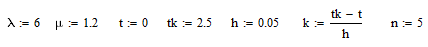 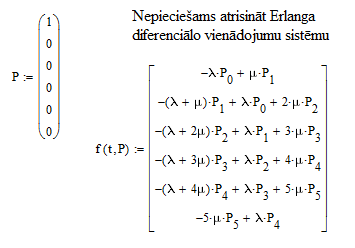 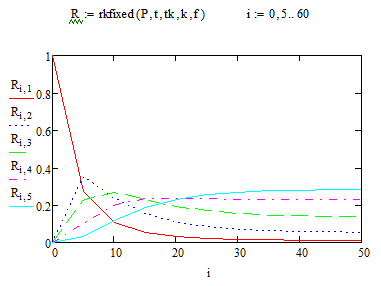 График показывает вероятностные состояния P0, P1, P2, P3, P4 в зависимости от времени. Предельная вероятность состояний может быть определена из алгебраических уравнений, рассчитанных по системе Эрланга, и нормативного условия P0 + P1 + P2 + P3 + P4 + P5 = 1Определение вероятностей состояния системы: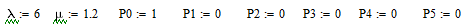 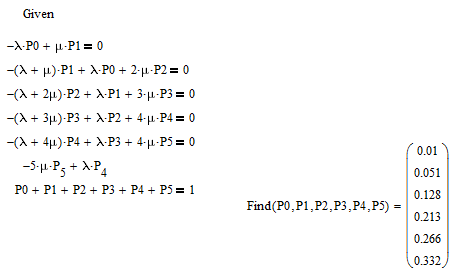 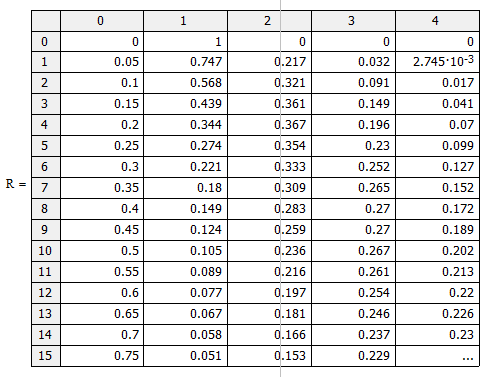 MAS funkcionēšanas efektivitātes radītāji:Вероятность неактивности канала:		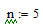 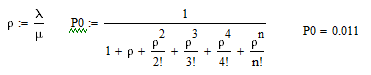 Вероятность отказа в обслуживании: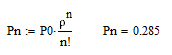 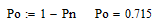 MAS пропускная способность     pieprasījumi stundā.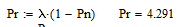 Среднее количество занятых каналов (MAS noslodze)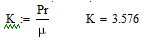 выводы:Результаты расчетов P0 и Pn с использованием уравнений Колмогорова и формул индекса эффективности практически идентичны.Его значение P0 для граничных состояний, рассчитанное по дифференциальному уравнению Колмогорова, равно P0 = 0,01, а определение вероятности бездействия канала по формуле равно P0 = 0,011.Значение Pn, согласно уравнениям Колмогорова, равно Pn = 0,332, но формула вероятности отказа в обслуживании по требованию равна Pn = 0,285.1234567891011121314λ4.84.55.24.95.16.255.14.965.15.976μ1.20.91.50.80.951.51.31.10.81.40.70.931.31.2n56476546758765tk42.532.25.56352.22.42.1652.5h0.050.0250.030.020.10.20.050.050.0250.030.020.10.20.05